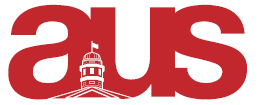 Report of the Vice-President Communications, AUS Council March 22nd, 2017I. Committee UpdatesFine Arts CouncilNUIT BLANCHE TOMORROW!!!!!!MusicRep workshop is taking place here (that’s all the workshops for the year)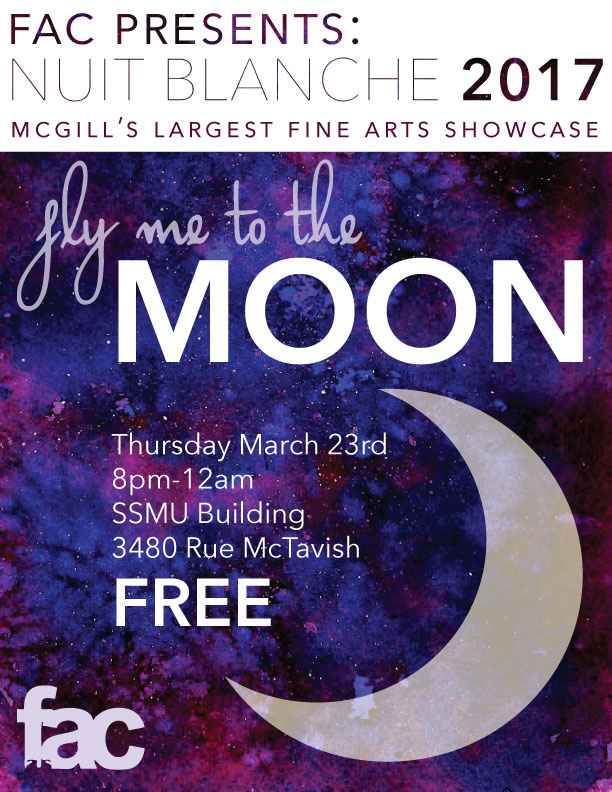 Francophone Commission FRANCO FÊTERap Battle event was cancelled because it happened the day of the snowday. We are seeing if we can have the event in SSMU (probably Gert’s). Stay tuned!Cabane à sucre mobile Success on campus! From videos to people cheering, everyone was extremely excited to see an authentic Quebecois initiative on campus!ProfTalk: En françaisThe prof thought the event was fun and interesting! The attendance was better than I thought, especially given the weather! First ProfTalk in French, I think there’s a lot of potential for more.French conversation circlesRelaxed setting, tonight they are supposed to go to Gert’s, last week they read traditional Quebecois fables/storiesMarketing CommitteeUrban Groove did a FlashMob for Nuit Blanche promo! Successful – we had a big audience right after a LEA 132 class! AUS Media TeamGradBall picture are ready to be uploaded! The video is coming soon!TransitionMet with Maria to discuss the upcoming hiring period and how we will proceed. Respectfully Submitted,Chanèle Couture De-GraftVice President Communications